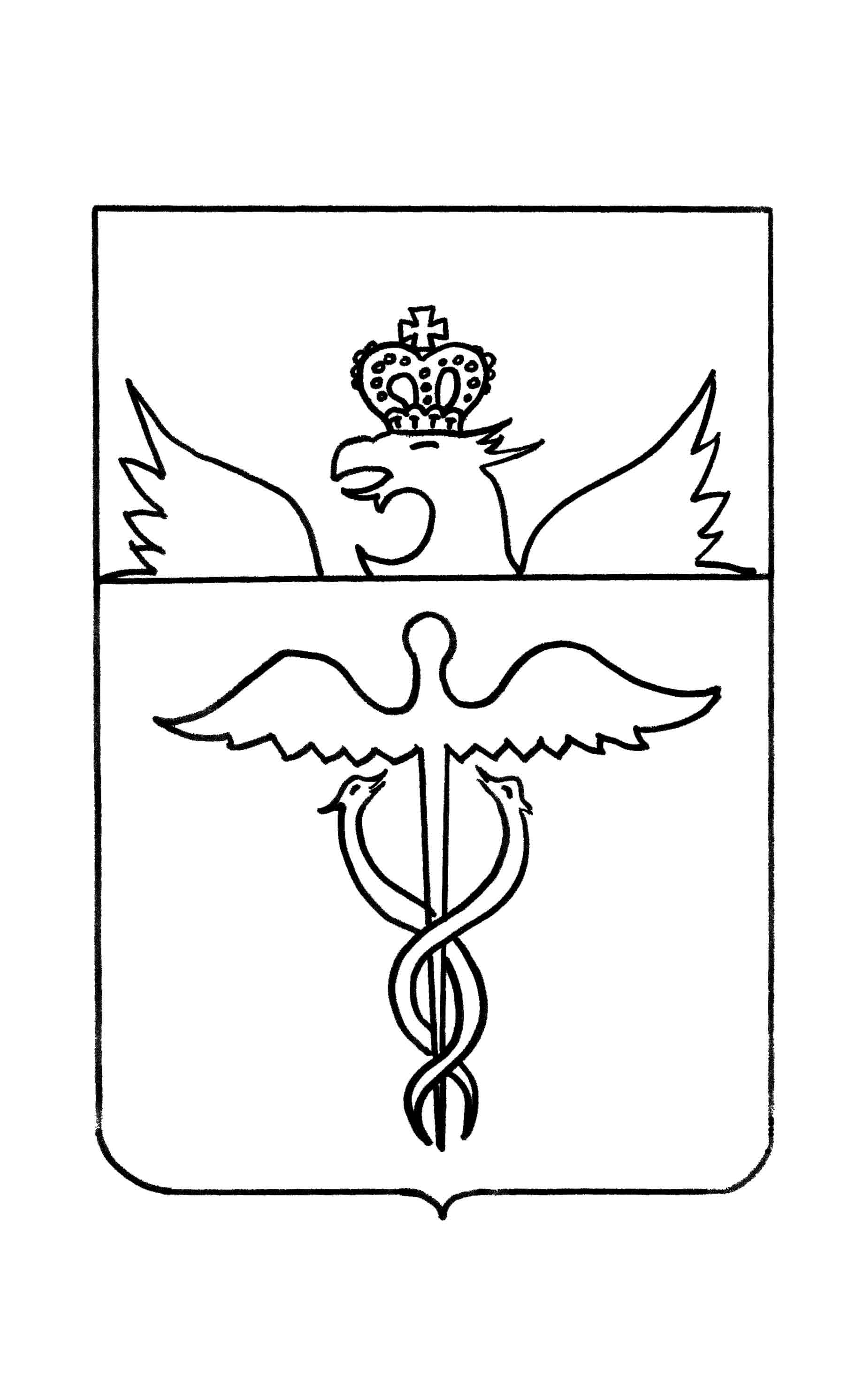 АдминистрацияБутурлиновского городского поселения Бутурлиновского муниципального районаВоронежской областиРаспоряжениеот 27.04.2021 г. № 61-рг. БутурлиновкаВ соответствии с Федеральным законом от 12.02.1998  № 28-ФЗ «О гражданской обороне», постановлением Правительства Российской Федерации от 22.06.2004  № 303 «О порядке эвакуации населения, материальных и культурных ценностей в безопасные районы», в целях организованного проведения эвакуационных мероприятий на территории Бутурлиновского городского поселения при угрозе возникновения или возникновении чрезвычайных ситуаций природного и техногенного характера: 1. Создать в Бутурлиновском городском поселении Бутурлиновского муниципального района Воронежской области эвакуационную комиссию.2. Утвердить:2.1. Положение об  эвакуационной комиссии  Бутурлиновского городского поселения Бутурлиновского муниципального района Воронежской области согласно приложению № 1 к настоящему распоряжению;2.2. состав и структуру  эвакуационной комиссии Бутурлиновского городского поселения Бутурлиновского муниципального района Воронежской области согласно приложению № 2 к настоящему распоряжению;2.3. функциональные обязанности должностных лиц эвакуационной комиссии Бутурлиновского городского поселения Бутурлиновского муниципального района Воронежской области согласно приложению № 3 к настоящему распоряжению; 2.4. план работы эвакуационной комиссии  Бутурлиновского городского поселения Бутурлиновского муниципального района Воронежской области на 2021 год согласно приложению № 4 к настоящему распоряжению.3. Заседания эвакуационной комиссии Бутурлиновского городского поселения Бутурлиновского муниципального района Воронежской области проводить по мере необходимости, но не реже одного раза в квартал.4. Контроль за исполнением настоящего распоряжения оставляю за собой.Глава администрации Бутурлиновского городского поселения                                        А.В. ГоловковМуренец Д.В.Акиньшина Г.И.Попова Н.В.Луговская Н.Н.Юрьева Е.Н.Васильева И.В.Барканова Е.А.Прохоренко С.М.Лапковская С.А.Ильин М.В.Дроздов А.В.Визирование:Заместитель главы администрацииБутурлиновского городского поселения _______________Е.Н.  БутковНачальник сектора				_______________Л.А. Рачкова    Приложение № 1 к распоряжению администрации Бутурлиновского городского поселения «27» апреля  2021 г. № 61-р                                                            ПОЛОЖЕНИЕоб эвакуационной комиссии  Бутурлиновского городского поселения Бутурлиновского муниципального района Воронежской области1. Общие положения1.1. Настоящее Положение определяет порядок создания, состав, цели и основные задачи эвакуационной комиссии Бутурлиновского городского поселения Бутурлиновского муниципального района Воронежской области (далее по тексту – эвакуационная комиссия городского поселения)  на мирное и военное время. 1.2. Эвакуационная комиссия городского поселения является органом, обеспечивающим разработку и организацию выполнения комплекса мероприятий по защите населения Бутурлиновского городского поселения от поражающих факторов чрезвычайных ситуаций (далее ЧС) мирного и  военного времени путём вывода (вывоза, эвакуации) их из районов проживания в безопасные районы.1.3. Эвакуационная комиссия городского поселения организует также эвакуацию имеющихся на территории городского поселения материальных ценностей, необходимых для организации жизнедеятельности в безопасных районах.1.4. Эвакуационная комиссия городского поселения является первичным звеном в системе органов эвакуации населения городского поселения  и  работает под их  методическим руководством в мирное время и во взаимодействии с эвакуационной комиссией Бутурлиновского муниципального района в режиме повышенной готовности и реальной эвакуации.1.5. Организационная структура и персональный состав эвакуационной комиссии городского поселения утверждаются распоряжением администрации Бутурлиновского городского поселения  Бутурлиновского муниципального района Воронежской области.1.6.  В своей текущей деятельности председатель и члены эвакуационной комиссии городского поселения руководствуются настоящим Положением, утверждённым годовым планом работы, указаниями и распоряжениями руководителя гражданской обороны, председателя комиссии по предупреждению и ликвидации чрезвычайных ситуаций и обеспечению пожарной безопасности городского поселения.1.7. Взаимодействие эвакуационной комиссии городского поселения с органами исполнительной власти Бутурлиновского муниципального района Воронежской области  осуществляется в соответствии с Федеральным законом Российской Федерации от 21.12.1994 № 68-ФЗ «О защите населения и территорий от чрезвычайных ситуаций  природного и техногенного характера»  постановлением Правительства Российской Федерации от 30.12.2003 № 794  «О единой государственной системе предупреждения и ликвидации чрезвычайных ситуаций»  и настоящим Положением.2. Основные задачи эвакуационной комиссии городского поселения 2.1.  В режиме повседневной деятельности основными задачами  эвакуационной  комиссии городского поселения являются:- определение и ежегодное уточнение численности населения городского поселения, подлежащих эвакуации в военное время, разработка плана эвакуации (разделы и приложения к плану);- разработка и осуществление мероприятий по освоению  безопасных районов, подготовка объектовой схемы размещения населения в безопасном районе;- организация обучения и тренировок членов эвакуационной комиссии  с целью отработки практических навыков по выполнению ими своих должностных обязанностей, особенно, в чрезвычайных ситуациях, требующих безотлагательной и экстренной эвакуации;- методическое руководство и практическая помощь работникам администрации Бутурлиновского городского поселения по овладению знаниями и навыками, необходимыми для организованной эвакуации, особенно, в экстренных и неотложных ситуациях.2.2. В режиме повышенной готовности основными задачами  эвакуационной  комиссии городского поселения являются:- уточнение плана эвакуации, а также списков эвакуируемого населения и персонала предприятий, учреждений и организаций и членов их семей;- подготовка к развертыванию эвакуационной комиссией системы оповещения и связи, системы обеспечения средствами индивидуальной защиты;- организация инструктажей населения городского поселения по вопросам порядка, регламента и безопасности в процессе эвакуации.2.3. С получением распоряжения на проведение эвакуации населения основными задачами эвакуационной  комиссии  городского поселения являются:- развёртывание работы эвакуационной комиссии в соответствии с утверждённым регламентом;- организация, в соответствии с положением о системе оповещения и связи, оповещения населения городского поселения о начале эвакуации, времени их прибытия на сборные эвакуационные пункты;- поддержание взаимодействия с транспортными органами, выделяющими транспортные средства для вывоза населения городского поселения  в безопасные районы;- ведение учета о количестве населения, эвакуированных в безопасные районы;- обеспечение защиты населения городского поселения на маршрутах эвакуации, в том числе совместно с начальствующим составом и силами сборных эвакуационных пунктов, пунктов посадки, промежуточных пунктов эвакуации и приёмных пунктов эвакуации.Приложение № 2 к распоряжению  администрации Бутурлиновского городского поселения «27» апреля 2021 г. № 61-р                                                            СОСТАВ И СТРУКТУРАэвакуационной комиссии Бутурлиновского городского поселения Приложение № 3 к  распоряжению администрации Бутурлиновского городского поселения«27» апреля 2021 г. № 61-р                                                            Функциональные обязанности должностных лиц эвакуационной комиссии Бутурлиновского городского поселения Бутурлиновского муниципального района Воронежской области1. Функциональные обязанности председателяэвакуационной комиссииПредседатель эвакуационной комиссии подчиняется главе администрации Бутурлиновского городского поселения. Отвечает за разработку и своевременную корректировку плана эвакуации населения городского поселения, подготовку маршрутов эвакуации, подготовку загородной зоны к приему эвакуируемого населения, проведение эвакуации населения в загородную зону в военное время.Председатель эвакуационной комиссии:В мирное время:- организует разработку планирующих документов по организации, проведению и всестороннему обеспечению эвакуационных мероприятий;- осуществляет контроль за своевременной корректировкой планирующих документов по организации, проведению и всестороннему обеспечению эвакуационных мероприятий;- осуществляет контроль за подготовкой загородной зоны (безопасного района) к приему, размещению и первоочередному жизнеобеспечению эвакуируемого населения городского поселения;- контролирует организацию подготовки и готовность подчиненных эвакуационных органов к выполнению возложенных задач;- регулярно, не реже одного раза в квартал, проводит заседания  эвакуационной комиссии по вопросам планирования, проведения и обеспечения эвакуационных мероприятий;- осуществляет взаимодействие с эвакокомиссией  Бутурлиновского муниципального района Воронежской области  по вопросам, согласования районов размещения в загородной зоне.При переводе  ГО с мирного на военное положение:- осуществляет контроль за приведением в готовность подчиненных эвакуационных органов, проверкой схем оповещения и связи;- организует уточнение категорий и численности эвакуируемого населения городского поселения;- организует уточнение плана эвакуации населения городского поселения и порядка осуществления всех видов обеспечения эвакуации;- осуществляет контроль за подготовкой станций и пунктов посадки (высадки), а также промежуточных пунктов эвакуации;- организует контроль за подготовкой транспортных средств к эвакуационным перевозкам население городского поселения, оборудованием маршрутов пешей эвакуации и укрытий в местах привалов и промежуточных пунктов эвакуации;- организует уточнение порядка использования всех видов транспорта, выделяемого для проведения эвакуационных мероприятий;- осуществляет контроль за приведением в готовность имеющихся защитных сооружений в местах развертывания сборных эвакуационных пунктов, станций и пунктов посадки;- контролирует уточнение приемными эвакуационными комиссиями планов приема, размещения и первоочередного жизнеобеспечения населения городского поселения в загородной зоне.При получении распоряжения о проведении эвакуации населения:- организует взаимодействие с вышестоящими районными службами гражданской обороны и эвакокомиссиями, осуществляет контроль за ходом оповещения населения городского поселения о начале эвакуации и подачей транспорта на станции и пункты посадки;- осуществляет контроль за выполнением уточненных, по конкретным условиям обстановки, планов эвакуации населения;- осуществляет руководство работой подчиненных эвакуационных органов по оповещению и сбору эвакуируемого населения и отправкой его в загородную зону (безопасный район);- осуществляет контроль за организацией регулирования движения и поддержания порядка в ходе эвакуационного мероприятия;- организует информирование приемных эвакуационных комиссий о количестве вывозимого (выводимого) населения и видах привлекаемого транспорта;- организует сбор и обобщение данных о ходе эвакуации населения городского поселения;- организует взаимодействие с органами военного командования и службами гражданской обороны Бутурлиновского муниципального района по вопросам организации, обеспечения и проведения эвакуационных мероприятий.2. Функциональные обязанности заместителя председателя эвакуационной комиссии Заместитель председателя эвакуационной комиссии:В мирное время:- организует и осуществляет контроль за подготовкой подчиненных эвакуационных органов к выполнению задач по эвакуации, приему, размещению и первоочередному жизнеобеспечению эвакуируемого населения;- организует взаимодействие со службами гражданской обороны и эвакокомиссией Бутурлиновского муниципального района Воронежской области, органами военного командования по вопросам использования транспорта и транспортных коммуникаций;- согласовывает районы размещения эвакуируемого населения городского поселения в загородной зоне.При переводе ГО с мирного на военное положение:- осуществляет постоянный контроль за приведением в готовность к выполнению задач подчиненных эвакуационных органов;- осуществляет контроль за подготовкой к приему, размещению и обеспечению эвакуируемого населения в безопасных районах;- осуществляет контроль за подготовкой к развертыванию сборных эвакуационных пунктов, мест посадки (высадки), ППЭ и приемных эвакуационных пунктов (далее - ПЭП);- организует совместно со службами гражданской обороны и эвакокомиссией  Бутурлиновского муниципального района Воронежской области уточнение расчета автотранспорта для вывоза населения Бутурлиновского городского поселения.При получении распоряжения на проведение эвакуации населения:- осуществляет контроль за ходом оповещения населения о начале эвакуации;- осуществляет контроль за развертыванием СЭП, мест посадки (высадки), ППЭ и ПЭП;- осуществляет контроль за ходом эвакуации населения, материальных и культурных ценностей (далее материальных ценностей), их обеспечением на маршрутах эвакуации, а также за прибытием в конечные районы эвакуации и их размещением.3. Функциональные обязанности секретаря эвакуационной комиссии Секретарь эвакуационной комиссии:В мирное время:- готовит годовые планы работы эвакуационной комиссии и своевременно представляет их на утверждение;- осуществляет сбор членов эвакуационной комиссии на заседания;- ведет протоколы заседаний;- доводит принятые на заседаниях комиссии решения до исполнителей и контролирует их исполнение.При переводе гражданской обороны с мирного на военное положение:- с получением сигнала прибывает в установленное место эвакуационной комиссией городского поселения; - получает документы плана эвакуации для доставки их к месту работы эвакуационной комиссии;- контролирует ход оповещения и прибытия членов эвакуационной комиссии городского поселения;- отрабатывает доклады, отчеты, донесения в соответствии с табелем срочных донесений и распоряжениями председателя эвакуационной комиссии городского поселения.При получении распоряжения на проведение эвакуации населения:- организует сбор и учет поступающих докладов и донесений о ходе эвакуации населения городского поселения;- обобщает поступающую информацию, готовит доклады председателю  эвакуационной комиссии городского поселения;- готовит доклады и донесения о ходе эвакуации в вышестоящие органы управления;- ведет учет принятых и отданных в ходе эвакуации распоряжений, доводит принятые решения до исполнителей и контролирует поступление докладов об их исполнении.4. Функциональные обязанности группы оповещения и связиГруппа оповещения и связи отвечает за готовность системы связи и оповещения, организацию и поддержание связи с вышестоящими, взаимодействующими и подчиненными эвакуационными органами в период проведения эвакуационных мероприятий.Группа связи и оповещения:В мирное время:- осуществляет постоянный контроль за готовностью системы связи и оповещения;- осуществляет контрольные проверки готовности системы связи и оповещения в городском поселении;- организует взаимодействие с органами и службами гражданской обороны Бутурлиновского муниципального района Воронежской области по вопросам организации и обеспечения связи на маршрутах эвакуации;- готовит предложения по вопросам совершенствования системы связи и оповещения.При переводе ГО с мирного на военное положение:- организует и контролирует приведение в готовность систем оповещения населения городского поселения и связи между эвакуационными органами;- организует и контролирует поддержание связи по всем имеющимся средствам связи с вышестоящими, взаимодействующими и подчиненными эвакуационными органами;- при наличии неисправностей средств связи и систем связи организует работу по их немедленному устранению.При получении распоряжения на проведение эвакуации населения:- организует и контролирует ход оповещения населения, взаимодействующих и подчиненных эвакуационных органов о начале эвакуации населения городского поселения;- докладывает председателю эвакуационной комиссии городского поселения о ходе оповещения населения о начале его эвакуации;- организует связь по всем имеющимся средствам связи с эвакуационными органами Бутурлиновского муниципального района Воронежской области;- осуществляет взаимодействие с органами и службами гражданской обороны  Бутурлиновского муниципального района Воронежской области по вопросам организации дополнительных каналов связи с вышестоящими и подчиненными эвакуационными органами;- при обнаружении неисправностей в системе связи и оповещения немедленно принимает меры по их устранению.5. Функциональные обязанности группы учета эвакуируемого населения  и информацииГруппа учета эвакуируемого населения и информации:В мирное время:- организует работу по сбору и уточнению информации о численности населения, подлежащего эвакуации в загородную зону;- организует и контролирует работу по приписке населения к СЭП, своевременному уточнению эвакуационных списков;- готовит предложения председателю эвакуационной комиссии городского поселения по совершенствованию учета населения городского поселения.При переводе ГО с мирного на военное положение:- организует работу по сбору, обобщению и анализу информации по обстановке, готовит доклады председателю эвакуационной комиссии городского поселения  и  главе администрации Бутурлиновского городского поселения;- организует работу по уточнению эвакуационных списков;- организует информационное обеспечение работы эвакуационной комиссии городского поселения.При получении распоряжения на проведение эвакуации населения:- организует информирование населения городского поселения через средства массовой информации о начале эвакуации, правилах поведения и порядке действий;- организует контроль за прибытием и учетом эвакуируемого населения  на сборные эвакуационные пункты;- организует работу по сбору информации о выдвижении, перемещении эвакоколонн по маршрутам эвакуации и прибытии в конечные пункты;- организует информирование населения о текущей обстановке, а также ее изменениях в ходе проведения эвакуации;- готовит доклады председателю эвакуационной комиссии городского поселения и главе администрации Бутурлиновского городского поселения о проводимой работе.6. Функциональные обязанности группыэвакуации материальных и культурных ценностей Группа эвакуации материальных и культурных ценностей отвечает за ведение учета материальных ценностей, подлежащих эвакуации и размещению в загородной зоне.Группа эвакуации материальных и культурных ценностей:В мирное время:- совместно с руководителями структурных подразделений организует учет и контролирует ведение ими учета материальных ценностей, подлежащих эвакуации в загородную зону;- уточняет места размещения материальных ценностей в загородной зоне;- совместно с транспортными органами разрабатывает расчеты на выделение транспорта для вывоза материальных ценностей;- совместно с органами внутренних дел планирует выделение личного состава для организации охраны материальных ценностей в местах погрузки, на маршрутах эвакуации и в местах выгрузки в загородной зоне;- готовит предложения председателю эвакуационной комиссии городского поселения и главе администрации Бутурлиновского городского поселения по совершенствованию планирования и проведения эвакуации материальных ценностей.При переводе ГО с мирного на военное положение:- организует и осуществляет подготовку к вывозу в Бутурлиновском городском поселении материальных ценностей, в соответствии с установленными перечнями;- уточняет совместно с транспортными органами расчеты на выделение транспорта для эвакуации материальных ценностей;- контролирует подготовку приемных эвакуационных органов к приему и размещению материальных ценностей, организацию охраны мест выгрузки и складирования;- уточняет совместно с органами внутренних дел расчеты на выделение личного состава для охраны мест погрузки материальных ценностей и их сопровождение на маршрутах эвакуации;- готовит предложения председателю эвакуационной комиссии городского поселения по сложившейся обстановке.При получении распоряжения на проведение эвакуации населения:- организует и контролирует поставку транспорта к местам погрузки материальных ценностей;- организует и контролирует построение и выдвижение транспортных колонн по маршрутам эвакуации в загородную зону;- осуществляет сбор и обобщение информации о прибытии колонн с материальными ценностями к местам разгрузки в загородной зоне, их размещение и складирование;- организует и контролирует работу по охране мест погрузки, сопровождению на маршрутах эвакуации и мест выгрузки материальных ценностей в загородной зоне;- готовит доклады председателю эвакуационной комиссии городского поселения о ходе эвакуации материальных ценностей, готовит предложения по сложившейся обстановке.7. Функциональные обязанности группы дорожного и транспортного обеспечения           Группа дорожного и транспортного обеспечения эвакуационных мероприятий отвечает за планирование и проведение эвакотранспортных мероприятий.	Группа дорожного и транспортного обеспечения:В мирное время:- принимает участие в разработке плана эвакуации населения, материальных и культурных ценностей, расчетов на выделение автомобильного транспорта для проведения эвакуационных мероприятий;- осуществляет контроль за планированием и проведением эвакоорганами эвакотранспортных мероприятий;- совместно с эвакоорганами разрабатывает графики эвакуации эваконаселения по частичной эвакуации без нарушения расписания движения транспорта;- совместно с органами военного управления определяет маршруты эвакуации населения, материальных и культурных ценностей в безопасные районы, порядок использования транспортных коммуникаций и транспортных средств;- организует работу по планированию выделения личного состава ГИБДД для регулирования движения и сопровождения эвакуационных колонн на маршрутах эвакуации;- принимает участие в разработке и корректировке графиков вывоза эваконаселения, движения автоколонн, подвоза работающих смен;- готовит предложения председателю эвакуационной комиссии по улучшению планирования эвакотранспортных мероприятий, использования транспорта и дорожного покрытия, дооборудованию (переоборудованию) мостов, организации объездных путей и переправ;- строго соблюдает и выполняет установленные правила работы, хранения и обращения с секретными и служебными документами, требования, обеспечивающие режим секретности. При переводе гражданской обороны с мирного на военное положение:- организует уточнение расчетов по выделению транспорта для эвакоперевозок;- организует и контролирует работу по приведению в готовность к эвакоперевозкам транспортных организаций, уточнению графиков (расписаний) движения транспорта для проведения эвакомероприятий, дооборудованию грузового транспорта для вывоза эвакуируемого населения;- отрабатывает документы: доклады, отчеты, донесения в соответствии с табелем срочных донесений и с распоряжениями председателя эвакуационной комиссии;- готовит предложения председателю эвакуационной комиссии по вопросам транспортного и дорожного обеспечения проведения эвакомероприятий.При получении распоряжения на проведение эвакуации населения:- с получением сигнала «Объявлен сбор» о своем прибытии докладывает председателю комиссии или его заместителю, получает от них указания на выполнение эвакомероприятий;- участвует в уточнении плана приема и размещения населения, материальных и культурных ценностей, расчетов на выделение автомобильного транспорта для проведения эвакоприемных мероприятий в соответствии с реально сложившейся обстановкой;- организует работу группы в соответствии с календарным планом;- контролирует поставку транспорта на пункты посадки эваконаселения, вывоза материальных и культурных ценностей;- совместно с органами военного управления определяет порядок использования автотранспорта после поставки его для нужд в вооруженные силы, использования транспортных коммуникаций и транспортных средств;- осуществляет контроль за движением транспортных колонн по маршрутам высадки и прибытием их на конечные пункты в безопасных районах;- совместно с органами ГИБДД организует регулирование движения и сопровождение эвакуационных колонн по маршрутам;- организует работу по техническому обслуживанию транспортной техники и своевременному ее обеспечению горюче-смазочными материалами;- принимает экстренные меры по устранению нарушения дорожного покрытия, ремонту мостов и при необходимости организует работу по наведению переправ и оборудованию объездных путей;- готовит предложения и исходные данные для доклада председателю эвакуационной комиссии о работе группы по приему и размещению населения, материальных и культурных ценностей в безопасных районах.8. Функциональные обязанности группы первоочередного жизнеобеспечения эваконаселения          Группа первоочередного жизнеобеспечения эваконаселения отвечает за планирование и выполнение мероприятий по организации первоочередного жизнеобеспечения эвакуированного населения.	Группа первоочередного жизнеобеспечения эваконаселения:В мирное время:- принимает участие в разработке и корректировке плана эвакуации  населения, материальных и культурных ценностей;- организует работу группы, отвечает за ее укомплектованность, распределение обязанностей между личным составом и их готовностью к работе по предназначению;- осуществляет контроль за планированием и выполнением мероприятий по организации жизнеобеспечения эвакуированного населения, обеспечения проведения эвакуации населения в организациях и учреждениях района;- организует проверки готовности организаций и учреждений по обеспечению проведения эвакуации населения;- организует и контролирует работу по осуществлению расчетов потребности по всем видам первоочередного обеспечения эвакуированного населения на период проведения эвакомероприятий, переходящих запасов продовольствия и промышленных товаров первой необходимости;- осуществляет контроль за готовностью к развертыванию подвижных пунктов питания, медицинских пунктов, пунктов вещевого снабжения, пунктов обогрева и т.д. на маршрутах пешей эвакуации;- вносит предложения при планировании и осуществлении эвакуационных мероприятий по следующим видам обеспечения: связи и оповещения, транспортному, медицинскому, охране общественного порядка и обеспечению безопасности дорожного движения, инженерному, материально-техническому, финансовому, разведке и коммунально-бытовому;- готовит председателю эвакокомиссии предложения по совершенствованию планирования мероприятий вопросов организации обеспечения проведения эвакуации населения и всестороннего первоочередного жизнеобеспечения эвакуированного населения в безопасных районах;- строго соблюдает и выполняет установленные правила работы, хранения и обращения с секретными и служебными документами, требования, обеспечивающие режим секретности.           При переводе  гражданской обороны с мирного на военное положение:- организует взаимодействие эвакоприемных органов по вопросам организации обеспечения проведения эвакуационных мероприятий, первоочередного жизнеобеспечения эвакуированного населения;- осуществляет контроль за ходом уточнения мероприятий по организации обеспечения проведения эвакуации с подчиненными и взаимодействующими эвакоорганами;- контролирует подготовку организаций и учреждений городского поселения по вопросам организации обеспечения проведения эвакуационных мероприятий, а также всестороннего первоочередного жизнеобеспечения эвакуированного населения;- организует работу по уточнению:а) состояния водоисточников, систем водоснабжения, пунктов общественного питания и торговли и их мощности в безопасных районах;б) возможностей энерготопливного обеспечения и предоставления необходимых коммунально-бытовых услуг, медицинского обеспечения эваконаселения в безопасных районах;в) потребностей эваконаселения в продукции (услугах) первоочередного обеспечения;г) баз и складов, из которых будет осуществляться снабжение эваконаселения и объемов заложенной на них продукции;- отрабатывает документы: доклады, отчеты, донесения в соответствии с табелем срочных донесений и с распоряжениями председателя эвакуационной комиссии;- готовит предложения председателю эвакуационной комиссии по вопросам организации обеспечения проведения эвакуационных мероприятий, а также всестороннего первоочередного жизнеобеспечения эвакуированного населения.При  получении  распоряжения на проведение эвакуации населения:- с получением сигнала «Объявлен сбор» о своем прибытии докладывает председателю комиссии, его заместителю и получает от них указания на выполнение эвакомероприятий;- участвует в уточнении плана приема и размещения населения, материальных и культурных ценностей в соответствии с реально сложившейся обстановкой;- организует работу группы в соответствии с календарным планом;- организует и контролирует:а) проведение мероприятий по следующим видам обеспечения эвакуации: связи и оповещения, транспортному, медицинскому, безопасности дорожного движения, инженерному, материально-техническому, финансовому, разведке и коммунально-бытовому;б) организацию комендантской службы, водоснабжения эваконаселения, работы предприятий коммунальной энергетики по обеспечению объектов жизнеобеспечения электрической и тепловой энергией;в) развертывание медицинских пунктов на эвакообъектах, пунктах высадки;г) организацию обеспечения эваконаселения в местах малых и больших привалов на пеших маршрутах эвакуации;д) работу эвакоорганов по организации всестороннего обеспечения эваконаселения на приемных эвакуационных пунктах и в безопасных районах;е) передачу фондов на продовольственные и промышленные товары первой необходимости;ж) перевод продовольственных магазинов на круглосуточный режим работы и нормированную выдачу продовольственных товаров;з) оборудование объектов социальной инфраструктуры, а также временных и стационарных объектов и пунктов быта (хлебопекарен, торговых точек, бань, прачечных и т.п.);- отрабатывает документы: доклады, отчеты, донесения в соответствии с табелем срочных донесений и распоряжениями председателя эвакуационной комиссии;- организует сбор и учет поступающих докладов, донесений и распоряжений по вопросам организации обеспечения проведения эвакуационных мероприятий и всестороннего первоочередного жизнеобеспечения эваконаселения, доводит принятые решения до исполнителей и контролирует их выполнение;- контролирует работу эвакоорганов по оказанию помощи в решении вопросов трудоустройства эвакуированного населения;- обобщает поступающую информацию, готовит доклады, донесения, обеспечивает своевременную подготовку итоговых данных, по вопросам организации обеспечения проведения эвакуационных мероприятий, всестороннего первоочередного жизнеобеспечения эваконаселения и трудоустройства эвакуированного населения в безопасных районах председателю эвакуационной комиссии.Приложение № 4к распоряжению администрацииБутурлиновского городского поселения «27» апреля 2021 г. № 61-рПланработы эвакуационной комиссии Бутурлиновского городского поселения Бутурлиновского муниципального района Воронежской области на 2021 годО создании эвакуационной комиссии Бутурлиновского городского поселения Бутурлиновского муниципального района Воронежской области№п/пФамилия, имя, отчествоЗанимаемая должность по основной работеЗанимаемая должность по основной работеДолжность в эвакуационной комиссииРуководство эвакуационной комиссиейРуководство эвакуационной комиссиейРуководство эвакуационной комиссиейРуководство эвакуационной комиссиейРуководство эвакуационной комиссией1.Бутков Евгений Николаевич- заместитель главы администрации Бутурлиновского городского поселенияПредседательэвакуационной комиссииПредседательэвакуационной комиссии2.Муренец Дмитрий Владимирович - главный специалист администрации Бутурлиновского городского поселенияЗам.председателяэвакуационной комиссииЗам.председателяэвакуационной комиссии3.Акиньшина Галина Ивановна- директор МКУ «Управление городского хозяйства»                                       (по согласованию)Секретарь эвакуационной комиссии Секретарь эвакуационной комиссии Группа связи и оповещенияГруппа связи и оповещенияГруппа связи и оповещенияГруппа связи и оповещенияГруппа связи и оповещения1.Попова Наталья Васильевна- заведующая канцелярией администрации Бутурлиновского городского поселенияНачальник группыНачальник группы2.Луговская Наталья Николаевна- инспектор-секретарь МКУ «Управление городского хозяйства»       (по согласованию) Член комиссииЧлен комиссииГруппа учета эвакуируемого населения и информации Группа учета эвакуируемого населения и информации Группа учета эвакуируемого населения и информации Группа учета эвакуируемого населения и информации Группа учета эвакуируемого населения и информации 1.Рачкова Лилия Александровна- начальник сектора по управлению делами, организационной и правовой работе администрации Бутурлиновского городского поселенияНачальник группыНачальник группы2.Юрьева Елена Николаевна- главный специалист-главный бухгалтер администрации Бутурлиновского городского поселенияЧлен группыЧлен группыГруппа эвакуации материальных и культурных ценностейГруппа эвакуации материальных и культурных ценностейГруппа эвакуации материальных и культурных ценностейГруппа эвакуации материальных и культурных ценностейГруппа эвакуации материальных и культурных ценностей1.Васильева Ирина Владимировна- начальник сектора по экономике, финансам, учету и отчетности администрации Бутурлиновского городского поселенияНачальник группыНачальник группы2.Барканова Елена Анатольевна- старший инспектор по учету и отчетности администрации Бутурлиновского городского поселенияЧлен комиссииЧлен комиссииГруппа первоочередного жизненного обеспечения эваконаселенияГруппа первоочередного жизненного обеспечения эваконаселенияГруппа первоочередного жизненного обеспечения эваконаселенияГруппа первоочередного жизненного обеспечения эваконаселенияГруппа первоочередного жизненного обеспечения эваконаселения1.Прохоренко Сергей Михайлович- старший инженер по вопросам ЖКХ МКУ «Управление городского хозяйства» (по согласованию)Начальник группыНачальник группы2.Лапковская Светлана Алексеевна- старший инженер по градостроительству и вопросам землепользования МКУ «Управление городского хозяйства» (по согласованию)Член комиссииЧлен комиссииГруппа дорожного и транспортного обеспеченияГруппа дорожного и транспортного обеспеченияГруппа дорожного и транспортного обеспеченияГруппа дорожного и транспортного обеспеченияГруппа дорожного и транспортного обеспечения1.Ильин Максим Викторович- главный специалист администрации Бутурлиновского городского поселенияНачальник группыНачальник группы2.Дроздов Алексей Владимирович- старший инженер по производственной работе  МКУ «Управление городского хозяйства» (по согласованию)я Член комиссииЧлен комиссии№п/пВопросы по повестке заседанияДата проведения заседанияОсновной докладчикУчастники заседаний, содокладчикиОтметка о выполненииI. Проведение плановых заседаний эвакуационной комиссией Бутурлиновского городского поселения I. Проведение плановых заседаний эвакуационной комиссией Бутурлиновского городского поселения I. Проведение плановых заседаний эвакуационной комиссией Бутурлиновского городского поселения I. Проведение плановых заседаний эвакуационной комиссией Бутурлиновского городского поселения I. Проведение плановых заседаний эвакуационной комиссией Бутурлиновского городского поселения I. Проведение плановых заседаний эвакуационной комиссией Бутурлиновского городского поселения 1.Об организации работы и готовности эвакуационных органов Бутурлиновского городского поселения  к паводкоопасному  периоду 2021 годаапрельПредседатель эвакуационной комиссииЧлены эвакуационной комиссии1.О готовности системы связи и оповещения населения, организации и поддержание связи с вышестоящими, взаимодействующими и подчиненными эвакуационными органами в Бутурлиновском городском поселении в период проведения эвакуационных мероприятийапрельПредседатель эвакуационной комиссииЧлены эвакуационной комиссии2.Об организации работы и готовности эвакуационных органов Бутурлиновского городского поселения  к пожароопасному  периоду 2021 годаапрельПредседатель эвакуационной комиссииЧлены эвакуационной комиссии2.Об организации работы и готовности эвакуационных органов Бутурлиновского городского поселения  к  первоочередному жизнеобеспечению населения при проведении эвакуационных мероприятийапрельПредседатель эвакуационной комиссииЧлены эвакуационной комиссии3.Об организации работы и готовности эвакуационных органов Бутурлиновского городского поселения  к проведению эвакотранспортных мероприятий при возникновении чрезвычайных ситуаций природного и техногенного характераиюльПредседатель эвакуационной комиссииЧлены эвакуационной комиссии3.Об ходе уточнении (актуализации)  перечней сборных эвакуационных пунктов (СЭП), пунктов временного размещения (ПВР), мест временного размещения (МВР) в безопасных районах на территории Бутурлиновского городского поселения июльПредседатель эвакуационной комиссииЧлены эвакуационной комиссии4.О готовности эвакуационных органов Бутурлиновского городского поселения к участию во Всероссийской тренировке по гражданской оборонеО готовности  эвакуационных органов Бутурлиновского городского поселения  к ликвидации чрезвычайных ситуаций на объектах жизнеобеспечения населения в осенне-зимний периодсентябрьПредседатель эвакуационной комиссииЧлены эвакуационной комиссии5.Об итогах работы эвакуационной комиссии Бутурлиновского городского поселения в 2021 году и задачах на 2022 годдекабрьПредседатель эвакуационной комиссииЧлены эвакуационной комиссииII. Участие эвакуационных органов Бутурлиновского городского поселения в организационных и практических мероприятиях по гражданской обороне и защите населения и территорий от чрезвычайных ситуаций природного и техногенного характера II. Участие эвакуационных органов Бутурлиновского городского поселения в организационных и практических мероприятиях по гражданской обороне и защите населения и территорий от чрезвычайных ситуаций природного и техногенного характера II. Участие эвакуационных органов Бутурлиновского городского поселения в организационных и практических мероприятиях по гражданской обороне и защите населения и территорий от чрезвычайных ситуаций природного и техногенного характера II. Участие эвакуационных органов Бутурлиновского городского поселения в организационных и практических мероприятиях по гражданской обороне и защите населения и территорий от чрезвычайных ситуаций природного и техногенного характера II. Участие эвакуационных органов Бутурлиновского городского поселения в организационных и практических мероприятиях по гражданской обороне и защите населения и территорий от чрезвычайных ситуаций природного и техногенного характера II. Участие эвакуационных органов Бутурлиновского городского поселения в организационных и практических мероприятиях по гражданской обороне и защите населения и территорий от чрезвычайных ситуаций природного и техногенного характера 1. Участие эвакуационных органов Бутурлиновского  городского поселения  в разработке (переоформлении) нормативно-правовых актов и других организационно-распорядительных документов1. Участие эвакуационных органов Бутурлиновского  городского поселения  в разработке (переоформлении) нормативно-правовых актов и других организационно-распорядительных документов1. Участие эвакуационных органов Бутурлиновского  городского поселения  в разработке (переоформлении) нормативно-правовых актов и других организационно-распорядительных документов1. Участие эвакуационных органов Бутурлиновского  городского поселения  в разработке (переоформлении) нормативно-правовых актов и других организационно-распорядительных документов1. Участие эвакуационных органов Бутурлиновского  городского поселения  в разработке (переоформлении) нормативно-правовых актов и других организационно-распорядительных документов1. Участие эвакуационных органов Бутурлиновского  городского поселения  в разработке (переоформлении) нормативно-правовых актов и других организационно-распорядительных документов№п/пНаименование мероприятияСрок исполненияИсполнительСоисполнителиОтметка о выполнении1.1. Участие в  корректировке (переоформлении) плана эвакуации (рассредоточения), размещения и первоочередного жизнеобеспечения эваконаселения Бутурлиновского городского поселения по мере необходимостиПредседатель эвакуационной комиссииЧлены эвакуационной комиссии1.2.Участие в разработке (корректировке) и согласовании перечней безопасных районов для размещения эваконаселения, мест размещения и хранения материальных и культурных ценностейянварь,июльПредседатель эвакуационной комиссииЧлены эвакуационной комиссии1.3.Уточнение численности населения Бутурлиновского городского поселения, подлежащих эвакуации в случае возникновения чрезвычайных ситуаций природного и техногенного характераежемесячноПредседатель эвакуационной комиссииЧлены эвакуационной комиссии1.4.Уточнение (актуализация)  перечней сборных эвакуационных пунктов (СЭП), пунктов временного размещения (ПВР), мест временного размещения (МВР) в безопасных районах на территории Бутурлиновского городского поселениямайПредседатель эвакуационной комиссииЧлены эвакуационной комиссии1.5.Участие в разработке и согласовании плана работы эвакуационной комиссии Бутурлиновского городского поселения  на 2022 годноябрь-декабрьПредседатель эвакуационной комиссииЧлены эвакуационной комиссии2. Участие эвакуационных органов Бутурлиновского городского поселения в комплексных проверках, в командно-штабных, тактико-специальных учениях и тренировках по гражданской обороне и защите населения и территорий от чрезвычайных ситуаций природного и техногенного характера  2. Участие эвакуационных органов Бутурлиновского городского поселения в комплексных проверках, в командно-штабных, тактико-специальных учениях и тренировках по гражданской обороне и защите населения и территорий от чрезвычайных ситуаций природного и техногенного характера  2. Участие эвакуационных органов Бутурлиновского городского поселения в комплексных проверках, в командно-штабных, тактико-специальных учениях и тренировках по гражданской обороне и защите населения и территорий от чрезвычайных ситуаций природного и техногенного характера  2. Участие эвакуационных органов Бутурлиновского городского поселения в комплексных проверках, в командно-штабных, тактико-специальных учениях и тренировках по гражданской обороне и защите населения и территорий от чрезвычайных ситуаций природного и техногенного характера  2. Участие эвакуационных органов Бутурлиновского городского поселения в комплексных проверках, в командно-штабных, тактико-специальных учениях и тренировках по гражданской обороне и защите населения и территорий от чрезвычайных ситуаций природного и техногенного характера  2. Участие эвакуационных органов Бутурлиновского городского поселения в комплексных проверках, в командно-штабных, тактико-специальных учениях и тренировках по гражданской обороне и защите населения и территорий от чрезвычайных ситуаций природного и техногенного характера  2.1Участие в тренировках с органами управления Бутурлиновского муниципального района подсистемы РСЧС при подготовке к паводкоопасному и пожароопасному периоду 2021 года.февраль-апрельПредседатель эвакуационной комиссииЧлены эвакуационной комиссии2.2.Методическое руководство и практическая помощь работникам администрации Бутурлиновского городского поселения по овладению знаниями и навыками, необходимыми для организованной эвакуации, особенно, в экстренных и неотложных ситуациях.в течение годаПредседатель эвакуационной комиссииЧлены эвакуационной комиссии2.3.Обучение и проведение тренировок членов эвакуационной комиссии  Бутурлиновского городского поселения  с целью отработки практических навыков по выполнению ими своих должностных обязанностей, особенно, в чрезвычайных ситуациях, требующих безотлагательной и экстренной эвакуации.в течение года Председатель эвакуационной комиссииЧлены эвакуационной комиссии